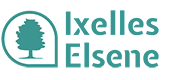 Ixelles, le 30 juin 2022Chers parents,​ ​​L’année scolaire se termine et les vacances d’été vont commencer. Nous souhaitons à vos enfants de profiter de ce moment de repos et d’avoir l’occasion de faire de belles découvertes.  De grandes modifications auront lieu à la prochaine rentrée et d’autres projets se poursuivront. Tout d’abord, un nouveau calendrier scolaire entre en vigueur. La rentrée aura lieu le lundi 29 août et non plus le 1er septembre. Soyez attentifs et inscrivez-le dans vos agendas.Ce nouveau calendrier scolaire, adopté par la Fédération Wallonie-Bruxelles, sera plus respectueux des rythmes biologiques et d’apprentissages de l’enfant.  Les vacances d’été seront écourtées et deux semaines de vacances succèderont à sept ou huit semaines de cours.Nous vous indiquons ci-dessous le calendrier des vacances scolaires pour l’année 2022-2023 :Attention, la scolarité obligatoire démarre le 29 août. Vos enfants sont attendus à cette date. Depuis la rentrée 2020-2021, l’enseignement est obligatoire dès 5 ans (année de 3e maternelle).  Cela suppose que votre enfant fréquente l’école tous les jours et que toute absence devra être justifiée.La commune d’Ixelles poursuit la politique de gratuité de ses écoles.  Dans le maternel, un kit-classe est constitué pour rencontrer les besoins du groupe-classe.  Pour le primaire, un kit-élève est distribué à chaque enfant en 1ère et en 3e années et est complété les autres années.  Nous continuerons également de proposer des activités culturelles et artistiques prises en charge par la commune.Enfin, en septembre, les Cuisines bruxelloises fourniront les repas chauds au sein de nos cantines scolaires. C’est un changement de prestataire pour assurer une meilleure qualité des repas.  Tous les enfants bénéficieront quotidiennement d’une soupe 100% bio offerte par la commune.Votre enfant fréquente une école communale. Nous travaillons continuellement à lui offrir le meilleur pour son apprentissage et son cadre scolaire. La Commune d’Ixelles défend les valeurs de neutralité, d’égalité, de solidarité et de bien-être pour ses établissements scolaires. Nous sommes fiers de notre enseignement et du travail réalisé par nos équipes éducatives. Nous les remercions chaleureusement.   Nous vous souhaitons, à toutes et tous, un très bel été et nous nous réjouissons de vous retrouver à la rentrée, le 29 août. Rentrée scolairelundi 29 aout 2022Fête de la Communauté françaisemardi 27 septembre 2022Congé d'automne (Toussaint)du lundi 24 octobre 2022 au vendredi 4 novembre 2022Commémoration du 11 novembrevendredi 11 novembre 2022Vacances d'hiver (Noël)du lundi 26 décembre 2022 au vendredi 6 janvier 2023Congé de détente (Carnaval)du lundi 20 février 2023 au vendredi 3 mars 2023Lundi de Pâqueslundi 10 avril 2023Vacances de printemps (Pâques)du lundi 1er mai 2023 au vendredi 12 mai 2023Congé de l'Ascensionjeudi 18 mai 2023Lundi de Pentecôtelundi 29 mai 2023Les vacances d'été débutent lesamedi 8 juillet 2023Hélène JACQMINDirectrice de l’Instruction PubliqueRomain DE REUSMEEchevin de l’Instruction publique